Бенджамин БриттенThe Turn of the Screw – Поворот ВинтаКамерная опера с прологом в двух действиях и 16 сценахOp. 54 (1954)Либретто М. Пайпер по одноимённой новелле Генри ДжеймсаПодстрочный перевод на русский, двуязычная версия и комментарии М.М. ФельдштейнаПолный текст либретто оперы на английском языке доступен в интернете по следующей ссылке:http://www.opera-arias.com/britten/turn-of-the-screw/libretto/Повесть Генри Джеймса в русском переводе доступна по ссылке:http://lib.ru/INPROZ/JAMES/james03.txtДействующие лица: Питер Куинт (тенор) Гувернантка (сопрано) Майлс (дискант) Флора (сопрано) Госпожа Гроуз (сопрано) Мисс Джессел (сопрано) Пролог (тенор)Помимо переложения на музыку текста либретто, в этой опере композитор ставил перед собой чисто музыкальные задачи.  Особую цельность партитуре придают оркестровые додекафонные вариации, предшествующие каждой картине оперы.  В то же время, музыка вокальной части оперы в основном тональна.  Таким образом, тональная и атональная музыка тут не только контрастируют друг другу, но композитор также ищет синтеза столь различных техник музыкальной композиции в единое целое.Не утихают споры о том, как толковать даже название оперы.  Никаких упоминаний о винте в либретто оперы нет.  В настоящее время наибольшее признание получает толкование, согласно которому поворот винта – это некое действие, которое делает непростую ситуацию ещё хуже.  Действительно, на протяжении всей музыки напряжение непрерывно растёт, приближаясь к критическому.  Авторство самого названия «Поворот Винта» принадлежит не Бриттену, а писателю Генри Джеймсу, создателю одноимённой повести, положенной в основу либретто.Интересно, что думал об этом Б. Бриттен?  Достоверно, нам не суждено это узнать. Но мне кажется, что в этой связи полезно принять во внимание музыку Вариаций.  Не передаёт ли она ощущение человека, подвергутого средновековой пытке, когда на голову одевали металлический обруч, стягивая его до неимоверных пределов поворотом винта. ММФ*) Комментарий к стр. 13:Бо́удикка (Боадицея) — жена Прасутага, тирана зависимого от Рима бриттского племени иценов. После смерти мужа римские войска заняли её земли, а император Нерон лишил её титула, что побудило её возглавить антиримское восстание 61 года.  Англичане бережно хранят память о Боудикке и поныне. В Лондоне – около знаменитого Биг-Бена, перед зданием парламента, бронзовая Боудикка вместе с дочерьми мчится на колеснице.  Эта скульптура стала символом Британской Империи. Флора пытается изобразить позу Боудикки.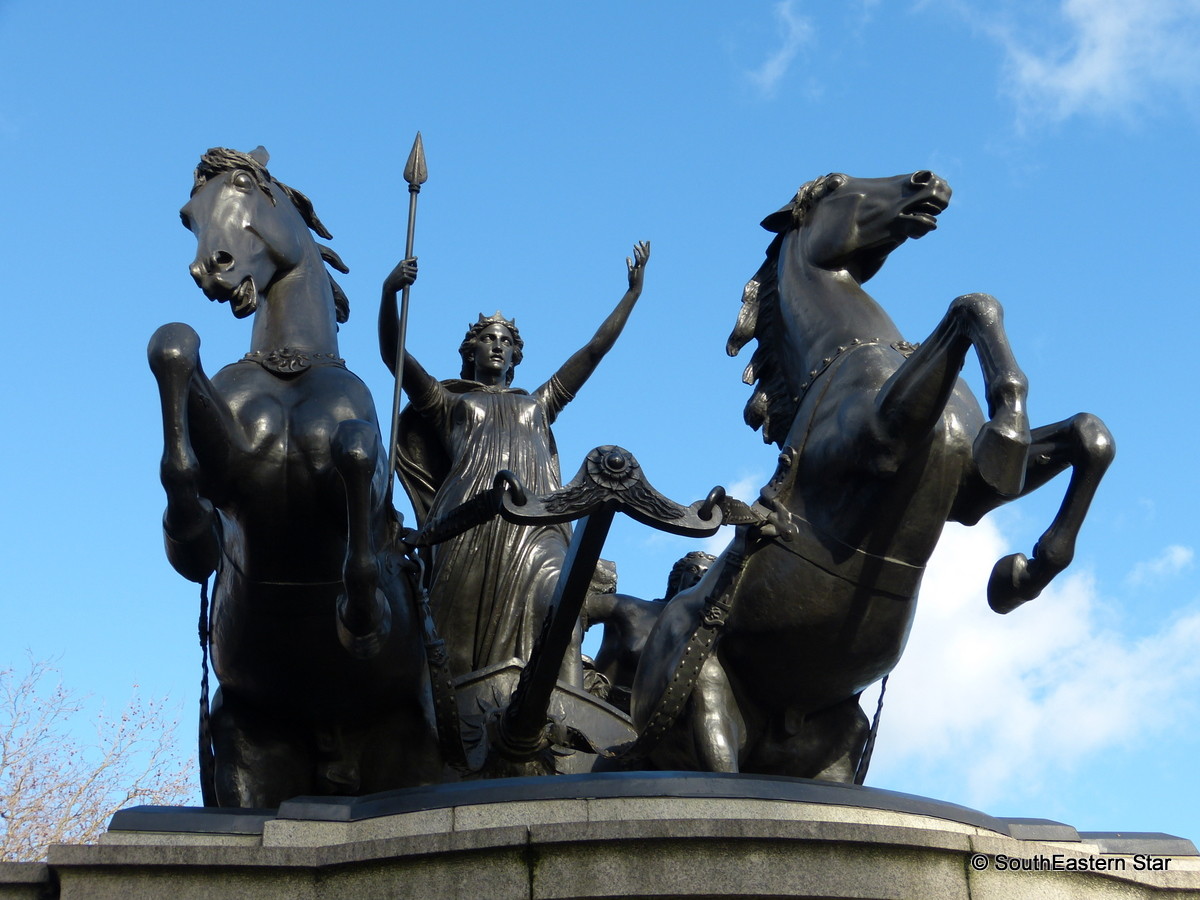 Боудикка на колесницеACT  ONEPrologue(The Prologue is discovered in front of a drop curtain.)It is a curious story. I have it written in faded ink – a woman's hand, governess to two children – long ago. Untried, innocent, she had gone first to see their guardian in London; a young man, bold, offhand and gay, the children's only relative. The children were in the country with an old housekeeper. There had been a governess, but she had gone. The boy, of course, was at school, but there was the girl, and the holidays, now begun. This then would be her task. But there was one condition: he was so much engaged; affairs, travel, friends, visits, always something, no time at all for the poor little things She was to do everything, be responsible for everything, not to worry him at all, no, not to write, but to be silent, and do her best. She was full of doubts. But she was carried away: that he, so gallant and handsome, so deep in the busy world, should need her help. At last "I will", she said.(The lights fade and the drop curtain rises in darkness.)ДЕЙСТВИЕ  ПЕРВОЕПролог(Пролог показывается перед закрытым занавесом)Это любопытная история.Она была записана выцветшими чернилами – женской рукой, рукой гувернантки двух детей – много лет назад.Неопытная, невинная, она первой приехала повидать их опекуна в Лондон.Это был молодой человек, смелый, бесцеремонный и весёлый, единственный родственник детей.Дети жили в загородной усадьбе со старой экономкой.Прежде там была ещё и гувернантка, но она скончалась.Мальчик, конечно, был школьником, но также была ещё и девочка,и начались каникулы.Воспитание детей поручалось Гувернантке.Но было поставлено одно условие:Опекун был слишком занят:дела, разъезды, друзья, визиты,всегда что-нибудь, совсем не выкроить временина бедных малышей.Она была вынуждена всё делать сама,быть ответственной за всё,не беспокоить его совершенно,нет, не писать,а молчать, и делать всё от неё зависящее.Она была полна сомнений.Но увлеклась:ведь он, столь галантный и красивый,так глубоко погружённый в деловой мир,нуждается в её помощи.Наконец «я согласна», сказала она.(Прожектора угасают, и занавес поднимается во тьме)ThemeScene 1 - The Journey(The lights go up on the interior of a coach. The Governess is in travelling dress.)GOVERNESSNearly there.Very soon I shall know, I shall know what's in store for me.Who will greet me?The children ... the children.Will they be clever?Will they like me?Poor babies, no father, no mother.But I shall love them as I love my own,All my dear ones left at home, so far away - and so different.If things go wrong, what shall I do?Who can I ask, with none of my kind to talk to?Only the old housekeeper, how will she welcome me?I must not write to their guardian, that is the hardest part of all.Whatever happens, it is I, I must decide.A strange world for a stranger's sake.O why did I come?No! I've said I will do it, and for him I will.There's nothing to fear.What could go wrong?Be brave, be brave.We're nearly there.Very soon I shall knowVery soon I shall know.(The lights fade.)ТемаСцена 1 – В пути(Прожектора высвечивают внутренность вагона.  Гувернантка в дорожной одежде)ГУВЕРНАНТКАПочти доехали.Совсем скоро я узнаю,Узнаю, что уготовлено мне.Кто встретит меня?Дети... дети.Умные ли они?Полюбят ли меня? Бедные детки: ни отца, ни матери.Но я должна любить их, как любила бы своих.Все мои дорогие остались дома, так далеко, и так всё различно.Если дела пойдут плохо, что делать мне?Кого мне спросить,с кем из родни посоветоваться?Только старая экономка, как она встретит меня?Не должна я писать их опекуну, и это самая тяжёлая задача из всех.Что б ни случилось, мне, мне всё решать.Странный мир для чужого.О, почему я поехала?Нет! Я же сказала, что берусь,и потому я должна.Нечего бояться.Что может быть не так?Смелее, смелее.Мы там рядом.Совсем скоро я узнаю.Совсем скоро я всё узнаю.(Прожектора гаснут)Variation IScene 2 – The Welcome(The lights go up on the porch at Bly. Mrs. Grose, with the children dancing about.)MILES, FLORAMrs. Grose!Will she be nice?Mrs. Grose!Will she be cross?Why doesn't she hurry?Why isn't she here?Will she like us?Shall we like her?Mrs. GROSEQuiet, children!Lord! How you do tease!Will she be this, will she be that,a dozen times I do declare.You'll see soon enough.Now quietly, do!(She gives Flora a little good-natured tidying shake, pats Mile's hair into place, smooths down her own apron.)Miss Flora, your pinafore!Master Miles, your hair!Keep still dearie, or you'll wear me out.Now show me how you bow.(Miles bows.)How do you curtsey?(Flora curtseys.)Bow!(Miles bows)Curtsey!(Flora curtseys, and they continue bowing and curtseying until Mrs. Grose stops them.)Here she is now.(Enter Governess.)GOVERNESSYou must be Mrs. Grose?I'm so happy to see you...so happy to be here.Mrs. GROSE (curtseying)How do you do, Miss.Welcome to Bly!GOVERNESSThis must be Flora?And Miles?(Flora curtseys, Miles bows.)How charming they are, how beautiful too.The house and park are so splendid, far grander than I am used to.I shall feel like a princess here.Bly, I begin to love you.Mrs. GROSEI'm happy, so happy that you've come, Miss.Miss Flora and Master Miles are happy,so happy that you're here too.They're good children, yes, they are, they're good, Miss.They're lively, too lively for an ignorant old woman.They wear me out, indeed they do.My poor head isn't bright enough - the things they think up! I'm far too old a body for games, Miss, far too old, and now they'll do better with a young thing as lively as they are themselves.Master Miles is wonderful at lessons, and Miss Flora's sharp too.Yes, they're clever - they need their own kind, they're far too clever for me!GOVERNESSBly, I begin to love you.MILES, FLORACome along! Come along! Do!We want to show you the house.We want to show you the park.Don't stay talking here any more.Mrs. GROSEThey'll do better now, they'll do better with a young thing.(Pardon the liberty Miss.)They'll do better now you're here!Quiet, children!Lord! How you do tease.In a trice they'll be dragging youall over the park.GOVERNESSNo, they must show me everything!For Bly is now my home.(The lights fade as the children lead the Governess off.)Вариация IСцена 2 – Приезд(Луч света падает на крыльцо особняка в Блай.  Миссис Гроуз с детьми, танцующими подле неё)МАЙЛС, ФЛОРАМиссис Гроуз!А она хорошая?Миссис Гроуз!А вдруг мы разойдёмся с ней?Что же она не торопится?Почему её нет?А она нас полюбит?Она понравится нам? МИССИС ГРОУЗТихо, детки!Господи!  Как вы надоели!Скорей бы она приехала, чтобы оказалась такой,как дюжину раз я себе представляла.Вы скоро её увидите.Тише же, ну!(Она добродушно взъерошивает волосы Флоры, приглаживает непослушные вихры Майлса, и поправляет свой фартук)Мисс Флора, ваш передник!Мистер Майлс, волосы!Потерпите ещё, дорогие, не то вы меня вконец измотаете.Покажите теперь мне, как вы будете кланяться.(Майлс кланяется)А ваш реверанс?(Флора делает реверанс)Поклонитесь!(Майлс кланяется)Реверанс!(Флора делает реверанс, и они продолжают кланяться и делать реверанс пока миссис Гроуз не останавливает их)Ну вот и она!(Входит Гувернантка)ГУВЕРНАНТКАНаверное, Вы Миссис Гроуз?Я так счастлива видеть Вас... рада тут очутиться.МИССИС ГРОУЗ(делая реверанс)Здравствуйте, мисс.Добро поэаловать в Блай!ГУВЕРНАТКАЭто, должно быть, Флора?И Майлс?(Флора делает реверанс, Майлс кланяется)Как они очаровательны, и как прелестны.И дом, и парк такие замечательные,значительно больше, чем я воображала.Я себя буду чувствовать тут принцессой.Блай, я начинаю любить тебя.МИССИС ГРОУЗЯ счастлива, так рада, что вы приехали, мисс.Мисс Флора, и Мистер Майлс тоже рады, так рады, что вы тоже тут.Они добрые дети, да, добрые, добрые, мисс.Живые они, слишком живые для несведущей старухи.Они меня вымотали, в самом деле, измотали.Моя бедная башка недостаточно смыслит в проделках, что выдумывают они.Я слишком стара стала для игр,Мисс, слишком стара, и теперь им будет лучшес такой молодой и милой наставницей,как они сами.Мистер Майлс прекрасно учится,и Мисс Флора также умна.Да, они смышлёные детки,им нужна своя компания,они слишком большие выдумщики для меня.ГУВЕРНАНТКАБлай, я начинаю любить тебя.МАЙЛС, ФЛОРАПроходите!  Войдите!  Ну!Нам хочется показать Вам дом.Мы хотим познакомить Вас с парком.Не нужно тут долго стоять и болтать.МИССИС ГРОУЗИм будет лучше теперь, лучше с таким молодым существом.(Извините за вольность мою, Мисс)Им лучше станет отныне, когда Вы уже тут!Тихо, детки!Господи!  Как вы меня замучили!Пусть трижды они Вас проведут по всему парку.ГУВЕРНАНТКАНет, пусть они покажут мне всё.Ибо Блай отныне станет домом моим.(Огни гаснут, когда дети выводят Гувернантку из дома)Variation IIScene 3 – The Letter(The lights fade in again on the porch at Bly to the side of which more of the house is now visible, including a low window)Mrs. GROSE(entering)Miss! Miss! a letter for you.(The Governess comes out of the house.)Here!(the Governess takes the letter and reads it quietly. Aside.)A good young lady, Ill be bound,and a pretty one too.Now all will be well, we were far too long alone!GOVERNESSMrs. Grose! He's dismissed his school.Mrs. GROSEWho?GOVERNESSLittle Miles.Mrs. GROSEMiles?GOVERNESSWhat can it mean - never go back?Mrs. GROSENever?GOVERNESSNever! O, but for that he must be bad!Mrs. GROSEHim bad?GOVERNESSAn injury to his friends.Mrs. GROSEHim an injury - I won't believe it!GOVERNESSTell me, Mrs Grose, have you ever known Miles to be bad?Mrs. GROSEA boy is no boy for me if he is never wild.But bad, no, no!GOVERNESSI cannot think him really bad, not Miles.Never!Mrs. GROSENever! Not Master Miles.He can be wild, but not bad.(The children are seen at the window, quietly playing together)MILES, FLORALavender's blue, diddle, diddle,Lavender's green,When I am King, diddle, diddle,You shall be Queen.Call up your men, diddle, diddle,Set them to work,Some to the plough, diddle, diddle,Some to the cart.Some to make hay, diddle, diddle,Some to cut corn,While you and I, diddle, diddle -GOVERNESS, Mrs. GROSESee how sweetly he plays, and with how gentle a lookhe turns to his sister.Yes! The Child is an angel!it is nonsense - never a word of truth.it is all a wicked lie.(The window fades.)Mrs. GROSEWhat shall you do then?GOVERNESSI shall do nothing.Mrs. GROSEAnd what shall you say to him?GOVERNESSI shall say nothing.Mrs. GROSEBravo! And I'll stand by you.O miss, may I take the liberty?(Mrs Grose kisses her. The scene fades.)ВАРИАЦИЯ IIСцена 3 – Письмо(Свет на крыльце особняка в местечке Блай снова затемняется, с той стороны, с которой лучше всего виден дом, включая нижнее окошко)МИССИС ГРОУЗ(входя)Мисс!  Мисс! Вам письмо.(Гувернантка выходит из дома)Вот!(Гувернантка берёт письмо и тихо читает.  В сторону)Добрая, юная леди переболела, и господин милый также.Отныне всё должно поправиться, ведь мы слишком долго оставались одни.ГУВЕРНАНТКАМиссис Гроуз!Он отчислен из школы.МИССИС ГРОУЗКто?ГУВЕРНАНТКАМаленький Майлс.МИССИС ГРОУЗМайлс?ГУВЕРНАНТКАИ что это может значить?Нет пути назад?МИССИС ГРОУЗНикогда?ГУВЕРНАНТКАНикогда!О, но ведь для этого он должен быть слишком негодным мальчишкой!МИССИС ГРОУЗНегодным?ГУВЕРНАНТКАВредным для своих друзей.МИССИС ГРОУЗОн, вредный –не могу я в это поверить!ГУВЕРНАНТКАСкажите мне, Миссис Гроуз,  могли ли Вы ожидать,что Майлс такой никудышный?МИССИС ГРОУЗМальчишка для меня не мальчишка, если он не шальной.Но никудышный, нет, нет!ГУВЕРНАНТКАЯ б никогда не могла подумать, что он действительно столь плох, только не Майлс.Никогда?МИССИС ГРОУЗНикогда!  Только не мистер Майлс.Он может шалить, но не может быть никудышным.(В окне видны дети, мирно играющие друг с другом)МАЙЛС, ФЛОРАЛаванда синяя, дзинь, дзинь,Лаванда зелена,Если я Король, динь, дон,Ты будешь Королевой.Призови людей своих, дзинь, дзинь,Задай работы им,Кому пахать, бим, бом,А кому на тележке ездить.Кому то косить, вжик, вжик,Кому то жать хлеба,Пока ты и я, дзинь, дзинь – ГУВЕРНАНТКА, МИССИС ГРОУЗГлядите, как мило играют они, и какой ласковый взорон устремляет на свою сестричку.Да!  Этот ребёнок – Ангел!Чепуха это – тут нет ни слова правды.Всё – лишь злой навет!(Окна темнеют)МИССИС ГРОУЗИ как вы тогда поступите?ГУВЕРНАНТКАНикак.МИССИС ГРОУЗИ что скажете ему?ГУВЕРНАНТКАНе скажу ничего.МИССИС ГРОУЗБраво!  И я с Вами!О мисс,могу ль я осмелиться?(Миссис Гроуз целует её.  Сцена погружается во мрак)Variation IIIScene 4 –The Tower(The lights fade in again on the house. The tower is now visible. It is evening. Sweet summer. Enter the Governess, strolling.)GOVERNESS How beautiful it is.Each day it seems more beautiful to me.And my darling children enchant memore and more.My first foolish fears are all vanished now,are all banished now -those fluttering fears when I could not forget the letter -when I heard a far off cry in the night -and once a faint footstep passed my door.Only one thing I wish, that I could sea him -and that he could sea how well I do his bidding.The birds fly home to these great trees,here too I am at home.Alone, tranquil, serene.(Quint becomes visible on the tower) Ha! 'Tis he!(He looks steadily at her then turns and vanishes.) No! No! Who is it?Who? Who can it be?Some servant - no! I know them all.Who is it who?Who can it be?Some curious stranger?But how did he get in?Who is it, who?Some fearful madman locked away there?Adventurer? Intruder?Who is it, who?Who can it be?(The scene fades) Вариация IIIСцена 4 – Башня(Свет на доме снова темнеет.  Теперь становится видно башню.  Вечер, ласковое лето. Появляется прогуливающаяся Гувернантка)ГУВЕРНАНТКАКак чудесно тут.И с каждым днём всё прекрасней.Мои дорогие детки чаруют меня всё больше и больше.Мои первые глупые опасения совершенно прошли,теперь все исчезли -эти бросающие в дрожь страхи,когда не могла я позабыть письмо -когда услыхала я громкий крик в ночи -и будто едва слышимые шаги подошлик двери моей.Лишь одного хочется мне, чтоб смогла я увидеть его, и чтоб он посмотрел как хорошовыполняю я его поручение.Птички слетаютя к дому, на этих высоких деревьях, и я тут тоже дома.Одна, спокойна, безмятежна.(На башне показывается Куинт)Ха!  Вот и он!(Он пристально глядит на неё, затем отворачивается, и исчезает)Нет!  Нет!  Кто это?Кто?  Кто это может быть?Какой-то слуга – нет! Я ведь знаю их всех.Кто он?Кто это может быть?Какой-то любопытный прохожий?Но как попал он сюда?Кто ж это, кто?Какой-то ужасный сумасшедший,сидящий там, взаперти? Искатель приключений?  Пришелец?Кто ж это, кто?Кто б это мог быть?(Сцена затемняется)Variation IVScene 5 – The Window(The lights fade in on the interior of the hall at Bly. Flora and Miles ride in on a hobby horse.) MILES, FLORA Tom, Tom, the piper's sonStole a pig and away he run.Pig was eat and Tom was beat,Tom ran howling down the street.MILES Now I'll steal the pigFLORA Go on then, go on!MILES, FLORA Tom, Tom, the piper's son!Stole a pig and away he run -MILES Now chase me, chase me.FLORA I'll catch you.MILES, FLORA Pig was eat and Tom was beat,Tom ran howling down the street.FLORA Let's do it again.GOVERNESS  (off) Children! Are you ready?Run along then.MILES, FLORA Tom, Tom, the piper's son.(They ride out as the Governess comes in.) GOVERNESS I'll follow.MILES, FLORA  (off) Stole a pig and away he run.(The Governess looks about for a moment, picks up a pair of gloves and is about to go out when she looks up and sees Quint appear suddenly in the window. They gaze at each other. He disappears. The Governess runs out and looks through the window as Quint had done. Mrs. Grose enters as the Governess rushes back Into the room.) Mrs. GROSE Ah! My dear!You look so white and queer.What's ha happened?GOVERNESS I have been frightened.Mrs. GROSE What was it?GOVERNESS A man looked through the window, a strange man.But I saw him before, on the tower.Mrs. GROSE No one from the village?GOVERNESS No.Mrs. GROSE A gentleman then?GOVERNESS No! Indeed no!Mrs. GROSE What was he like?GOVERNESS His hair was red, close-curling, a long, pale face, small eyes.His look was sharp, fixed and strange.He was tall, clean-shaven, yes,even handsome.But a horror!Mrs. GROSE Quint! Peter Quint!Dear God, is there no end to his dreadful ways?GOVERNESS Peter Quint - who is that?Tell me, Mrs. Grose!Do you know him then?Mrs. GROSE Dear God!(She weeps.) GOVERNESS Mrs. Grose, what has happened here, in this house?Mrs. GROSE Quint, Peter Quint, the master's valet.Left here in charge.It was not for me to say, miss, no indeed,I had only to see to the house.But I saw things elsewhere I did not like.When Quint was free with everyone -With little Master Miles -GOVERNESS Miles?Mrs. GROSE Hours they spent together.Yes, miss, he made free with her too -with lovely Miss Jessel, governess to those pets,those angels, those innocent babes -and she a lady, so far above him.Dear God! Is there no end!But he had ways to twist them round his little finger.He liked them pretty I can tell you, miss,and he had his will, morning and night.GOVERNESS But why did you not tell your master?Write to him?Send for him to come?Mrs. GROSE I dursn't.He never liked worries.'Twas not my place.They were not in my charge.Quint was too clever I feared him -feared what he could do.No, Mr. Quint, I did not like your ways!And then she went.She couldn't stay, not then.She went away to die.GOVERNESS To die?And Quint?Mrs. GROSE He died too.GOVERNESS Died?Mrs. GROSE Fell on the icy road - struck his head, laythere till morning, dead!Dear God, is there no end to his dreadful ways?GOVERNESS I know nothing of these things.Is this sheltered place the wicked worldwhere things unspoken of can be?Mrs. GROSE Dear God!GOVERNESS Only this much I know; things have been done here that are not good, and have left a taste behind them.That man: impudent, spoiled, depraved.Mrs. Grose, I am afraid, not for me,for Miles.He came to look for Miles, I'm sure of that,and he will come again.Mrs. GROSE I don't understand.GOVERNESS But I see it now, I must protect the children,I must guard their quiet, and their guardian's too.See that I see, know what I know, that they may see and know nothing.Mrs. GROSE Lord, Miss!Don't understand a word of what you say.But I'll stand by you, Lord, Miss,indeed I will.(The lights fade.)Вариация IVСцена 5 – Окно(Свет выхватывает интерьер зала в местечке Блай.  Флора и Майлс скачут на деревянной лошадке)МАЙЛС, ФЛОРАТом, Том, сын трубача,Украл поросёнка, и пустился бежать.Поросёнок был съеден, а Том был побит,Том с воплями помчался по улице.МАЙЛСТеперь я украду поросёнка.ФЛОРАУходи тогда, уходи!МАЙЛС, ФЛОРАТом, Том, волынщика сын!Крадёт поросёнка и несётся с ним прочь – МАЙЛСТеперь догоняй меня, догоняй.ФЛОРАПоймаю тебя!МАЙЛС, ФЛОРАПоросёнок был съеден, а Том же побит,Том с визгом несётся по улице.ФЛОРАДавай сначала опять.ГУВЕРНАНТКА(за сценой)Дети!  Вы готовы?Бегите тогда.МАЙЛС, ФЛОРАТом, Том, сын трубача.(Они скачут на лошадке, когда появляется Гувернантка)ГУВЕРНАНТКАА я за вами.МАЙЛС, ФЛОРА(за сценой)Крадёт поросёнка, и пускается в бег.(Гувернантка на мгновение смотрит вокруг, берёт пару перчаток, и готовится выйти, но оборачивается и замечает Куинта, внезапно возникшего в окне.  Они встречаются взглядами.  Он исчезает.  Гувернантка выбегает, и смотрит через окно, откуда только-что смотрел Куинт.  Входит мисис Гроуз, и Гувернантка бегом возвращается в комнату)МИССИС ГРОУЗАх!  Моя дорогая!Вы выглядите такой бледной и взволнованной.Что случилось?ГУВЕРНАНТКАЯ испугалась.МИССИС ГРОУЗЧего же?ГУВЕРНАНТКАМужчина глядел через окно, странный мужчина.Я прежде уже видела его, на башне.МИССИС ГРОУЗНе кто-нибудь из деревенских?ГУВЕРНАНТКАНет.МИССИС ГРОУЗТогда джентельмен?ГУВЕРНАНТКАНет, совершенно нет!МИССИС ГРОУЗКак он выглядел?ГУВЕРНАНТКАВолосы рыжие, почти вьющиеся, длинное, бледное лицо, маленькие глаза.Пронзительный взгляд, застывший и странный.Высок он, выбрит, да,даже красив.Но ужасный!МИССИС ГРОУЗКуинт!  Питер Куинт!Боже милостивый, будет ли конец его ужасным проделкам?ГУВЕРНАНТКАПитер Куинт, кто это?Скажите мне, Миссис Гроуз!Так значит вы знакомы с ним?МИССИС ГРОУЗМилостивый Боже!(Она плачет)ГУВЕРНАНТКАМиссис Гроуз, что случилось тут,в этом доме?МИССИС ГРОУЗКуинт, Питер Куинт, хозяйский камердинер.Он тут работал,Ничего не могу сказать, мисс, во-истину нет,Мне было нужно смотреть лишь за домом.Но видала такие я вещи тут, которые мне не нравились.Когда Куинт заигрывал с каждым – С маленьким Майлсом –  ГУВЕРНАНТКАС Майлсом?МИССИС ГРОУЗЧасами они вместе сидели.Да, мисс, он заигрывал также и с ней, с милой мисс Джессел,гувернанткой при этих зверюшках,этих ангелах, этих детках невинных – а она была леди, настолько достойней его.Дорогой Боже!  Придёт ли этому конец!Но он выискивал пути обводить всех вокруг пальца,своего мизинца.Любил он их очень, Скажу я Вам, мисс, и тосковал по нему, и утром, и ночью.ГУВЕРНАНТКАОтчего же Вы не сказали хозяину?Не написали ему?Не попросили его приехать?МИССИС ГРОУЗЯ не смела!Он совершенно не выносил волнений.У меня были другие дела,Они не входили в мои обязанности.Куинт был черезчур хитрыйЯ боялась его, боялась того, что он мог сделать.Нет, мистер Куинт,мне не нравились Ваши поступки!И потом она ушла.Она не выстояла, не смогла.Ушла, чтоб умереть.ГУВЕРНАНТКАУмереть?А Куинт?МИССИС ГРОУЗОн тоже умер.ГУВЕРНАНТКАУмер?МИССИС ГРОУЗУпал на обледенелой дороге – ударился головой, пролежал там до утра, мёртвый!Дорогой Боже,есть ли конец этим страшным козням?ГУВЕРНАНТКАЯ ничего не знаю о подобных вещах.Тут что, заколдованное место, злой мир,  где невыразимые вещи творятся?МИССИС ГРОУЗМилостивый Боже!ГУВЕРНАНТКАЛишь вот что я хорошо знаю:Тут творилось недоброе,и оставило след после себя.Человек этот – наглый, испорченный, развращённый.Миссис Гроуз, мне страшно, не за себя, за Майлса.Он приходил поглядеть на Майлса,Я уверена в этом, и придёт он опять.МИССИС ГРОУЗНе понимаю.ГУВЕРНАНТКАНо мне теперь стало понятно:Обязана я защитить детей,Оградить их покой,и покой опекуна их также.Посмотрите на то, что я вижу, поймите что я поняла,ведь они могут увидеть его, и не понять ничего.МИССИС ГРОУЗГосподи, Мисс!Не понимаю ни слова из того, что вы говорите.Но я буду на Вашей стороне.Господи, Мисс,Воистину буду.(Свет гаснет)Variation VScene 6 – The Lesson(The lights fade in on the schoolroom. The Governess is hearing Miles his Latin lesson. Flora is "helping") MILES, FLORA (echoing) Many nouns it is we findTo the masculine are assigned:Amnis, axis, caulis, collis,Clunis, crinis, fascis, follis,Fustis, ignis, orbis, ensis.Panis, piscis, postis, mensis,Torris, unguis and canalis,Vectis, vermis, and natalis,Sanguis, pulvis, cucumis,Lapis, casses, manes, glis.Many nouns it is we findTo the masculine are assigned:GOVERNESS That's good, Miles, you've learned that well!Now say for me -FLORA  (frisking around) Can't we stop now?Let's do history!Boadicea on her chariot!Look at me!GOVERNESS Don't tease, dear!We must do Miles' Latin.Come now! What else do you remember?Now think.MILES  (to himself hesitating) Malo: I would rather beMalo: in an apple-treeMalo: than a naughty boyMalo: in adversity.GOVERNESS Why, Miles, what a funny song!Did I teach you that?MILES No, I found it.I like it.Do you?Malo, Malo, Malo...(The scene fades.) Вариация VСцена 6 – Урок(Луч высвечивает школьный класс.   Гувернантка слушает Майлса на уроке Латыни.  Флора «подсказывает»)МАЙЛС, ФЛОРА(вторя эхом друг другу)Много имён существительных есть, и мы находимЧто к мужскому роду относятся:Река, течение, ось, стебель, гора,Седалище, волосы, война, чехол,Кулак, огонь, меч, клеймо.Хлеб, рыба, письмо, месяц;Марка, гвозди и трубыРычаг, червяк, и день рожденияКровь, пыль, огурец;Камень, ловушка, призрак, вор.Много имён существительных есть, и мы находимЧто к мужскому роду относятся:ГУВЕРНАНТКАХорошо, Майлс,Ты заучил их отлично.Теперь же скажи мне – ФЛОРА(резвясь вокруг)Не можем ли мы тут остановиться?Давайте историю!Боудикка* на своей колеснице!Глядите на меня!*)  Текст примечания и фотографию - см. в конце настоящего перевода.ГУВЕРНАНТКАНе отвлекайся, дорогая!Нам нужно повторить с Майлсом латынь.Подойди-ка!Что ещё ты запомнил?Подумай!МАЙЛС(про себя, смущаясь)Мало: Я б скорее сталМало: яблонейМало: чем непослушным мальчишкойМало: в превратностях судьбы.ГУВЕРНАНТКАЧто это, Майлс, что за странная песня?Разве я учила тебя этому?МАЙЛСНет, я сам её нашёл.Мне она нравится.А Вам?Мало, Мало, Мало...(Свет на сцене гаснет)Variation VIScene 7 – The Lake(The lights fade in on the lake in the park. A sunny morning. Flora and the Governess wander in, the Governess with a book, Flora with a doll.) FLORA O rivers and seas and lakes!Is this lake in my book?GOVERNESS No dear, it's far too small.FLORA Small? It's huge!It's a great wide sea!GOVERNESS Then you must name it.Come Flora, what seas do you know?FLORA Adriatic and Aegean,...GOVERNESS Yes!FLORA ... Baltic, Bosnian and the Caspian,...GOVERNESS Good!FLORA ... Black and Red and White and Yellow,...GOVERNESS And?FLORA ... Medi-medi-terra-nean!GOVERNESS Go on!FLORA And... and... and... the Dead Sea.GOVERNESS And this one?FLORA Is the Dead Sea.GOVERNESS Oh!FLORA How can a sea be dead?GOVERNESS They call it dead because nothing can live in it.FLORA Then I wouldn't go in it, and neither would Miles.(They settle down, Flora on the ground, with her doll, the Governess on a bench, with her book.) Go to sleep, my dolly dear.Go to sleep.GOVERNESS Sing to her dear, dolly must sleep whereveryou choose.FLORA Dolly must sleep wherever I choose.(She rocks her doll.) Today by the dead salt sea,Tomorrow her waxen lids may closeOn the plains of Muscovy.And now like a Queen of the East she lies,With a Turk to guard her bed,But next, when her short-lived daylight dies,She's a shepherdess instead.But sleep dear dolly, O sleep and whenYou are lost in your journeying dreamThe sea may change to a palace again,For nothing shall stay the same...(She goes on rustling and patting the doll, pulling the coverlet on, arranging reeds over her head.) That's right, my darling.How good you are.Go to sleep.(She turns round deliberately to face the audience as Miss Jessel appears at the other side of the lake. The Governess looks up from her reading and sees Miss Jessel who disappears.) GOVERNESS  (getting up) Flora! Come along!We must go now, go, and find Miles.MILES  (shouting off) Hullo! Where are you, you two?GOVERNESS There he is!Go to him! Go to him!MILES  (off) Hullo!(Flora runs out.) GOVERNESS Miss Jessel!It was Miss Jessel!She returns too, - she too, - she too, -And Flora saw, I know she saw, and said nothing.They are lost! Lost!I neither save nor shield them.I keep nothing from them.O, I am useless, useless.What can I do?lt is far worse than I dreamed.They are lost!Lost! Lost!(The scene fades as the Governess goes out.) Вариация VIСцена 7 – Озеро(Луч высвечивает озеро в парке.  Солнечное утро.  Флора гуляет с Гувернанткой.  Гувернантка в руках держит книгу, а Флора куклу)ФЛОРАО, реки, моря и озёра!А это озеро есть в моей книжке?ГУВЕРНАНТКАНет, дорогая.  Оно слишком малó.ФЛОРАМалó?  Да оно огромное!Это великое и широкое море!ГУВЕРНАНТКАТогда ты должна его назвать.Скажи, Флора,какие моря ты знаешь?ФЛОРААдриатическое и Эгейское...ГУВЕРНАНТКАДа!ФЛОРА... Балтийское, Боснийское и Каспийское...ГУВЕРНАНТКАХорошо!ФЛОРА... Чёрное, Красное иБелое, и Жёлтое...ГУВЕРНАНТКАИ?ФЛОРА... Среди-Среди-зем-ное!ГУВЕРНАНТКАДальше!ФЛОРАИ... и... и... Мёртвое море.ГУВЕРНАНТКАА это?ФЛОРАЭто Мёртвое Море.ГУВЕРНАНТКАОх!ФЛОРАКак море может быть мёртвым?ГУВЕРНАНТКАГоворят, оно мёртвое, потому что в нём ничего не живёт.ФЛОРАТогда я больше не пойду туда, а также и Майлс.(Они садятся, Флора с куклой на землю, а Гувернантка на брёвнышко с книгой)Засыпай, кукла моя дорогая,Усни.ГУВЕРНАНТКАСпой ей, дорогая,кукла должна уснуть везде,где ты захочешь.ФЛОРАКукла должна уснуть везде, где я захочу.(Она укачивает свою куклу)Сегодня у мёртвого, солёного моря,Завтра же её восковые веки могут закрытьсяНа равнинах Московии.Ныне как Королева Востока лежит она,И Турок, сторожит ложе её,А в следующий раз, когда недолговечный свет дневной для неё погаснет Она превратится в пастушку.Ну усни же, дорогая куколка,Засни же, и когдаЗабудешься ты сном скиталицы, Море снова может превратиться в дворец,Ибо ничто не остаётся неизменным...(Она продолжает шептать, и поглаживать куклу, натягивать на неё одеяло, поправлять подушку под её головой)Вот, правильно, моя дорогая.Как ты хороша.Засыпай.(Она резко поворачивается лицом к зрителям, в то время, как мисс Джессел появляется на другой стороне озера. Гувернантка отрывает взгляд от чтения, и замечает мисс Джессел, которая исчезает)ГУВЕРНАНТКА(вскакивая)Флора!  Пошли!Пора нам идти, идти, и разыскивать Майлса.МАЙЛС(крича за сценой)Ау!  Где вы, вы обе?ГУВЕРНАНТКАВот он!Пошли к нему!  Идём у нему!МАЙЛС(за сценой)Ау!(Флора убегает)ГУВЕРНАНТКАМисс Джессел!Это была мисс Джессел!Она тоже вернулась, и она, и она,И Флора увидела её, знаю, она увидела, и ничего не сказала.Пропали оба они! Пропали!Я ж никогда не спасу, и не защищу их.Я ничего от них не утаиваю!О, как я беспомощна, беспомощна!Что могу я поделать?Всё гораздо хуже, чем виделось мне.Пропали они.Пропали!  Пропали!(Гувернантка уходит, а сцена погружается во тьму)Variation VIIScene 8 – At NightQUINT  (unseen) Miles!Miles!Miles!(The lights fade in on the front of the house and the tower. Quint is on the tower. Miles in the garden below him in his night things.) MILES I'm here... O I'm here!QUINT I am all things strange and bold,The riderless horse Snorting, stamping on the hard sea sand,The hero-highwayman plundering the land.I am King Midas with gold in his hand.MILES Gold, O yes, gold!QUINT I am the smooth world's double face,Mercury's heels feathered with mischief and a God's deceit.The brittle blandishment of counterfeit.In me secrets,and half-formed desires meet.MILES Secrets, O secrets!QUINT I am the hidden life that stirsWhen the candle is out;Upstairs and down, the footstepsbarely heard.The unknown gesture, and the soft,persistent word,The long sighing light of thenight-winged bird.MILES Bird!QUINT Miles!MILES I'm listening.QUINT Miles!MILES I'm here.QUINT Miles!Miss JESSEL  (unseen) Flora!Flora!Come!QUINT Miles!(The lights come up on Flora at the window and Miss Jessel by the lake.) FLORA I'm here...O I'm here -Miss JESSEL Come!MILES I'm listening, I'm here.QUINT Miles!Miss JESSEL Their dreams and oursCan never be one,They will forsake us.O come to me! Come!FLORA Tell me, what shall I see there?QUINT  (to Miles) What goes on in your head, what questions?Ask, for I answer all.Miss JESSEL All those we have wept for together;Beauty forsaken in the beast's demesne,The little mermaid weeping on the sill,Gerda and Psyche seeking their loves again Pandora, with her dreadful box, as well.QUINT  (to Miles) What goes on in your dreams?Keep silent!I know, and answer that too.Miss JESSEL Their knowledge and oursCan never be one,They will despise us.O come to me, come!QUINT, Miss JESSEL On the paths, in the woods, on the banks, by the walls, in the long, lush grass, or the winter leaves, fallen leaves, I wait -On the paths, in the woods, on the banks, by the walls, in the long, lush grass or the winter leaves,I shall be there, you must not fail.GOVERNESS  (approaching) Miles!Where are you?Mrs. GROSE  (approaching) Flora!Are you there?Miss JESSEL Flora!Come to me! -FLORA Yes!I shall be there -MILES I shall never fail -QUINT Come!Miles!(The Governess appears in the porch. Mrs. Grose appears in the window. Quint and Miss Jessel disappear. The Governess runs to Miles.) GOVERNESS Mrs. Grose!Go to Flora!Mrs. GROSE Why, whatever's going on?Miss Flora out of bed!GOVERNESS Miles!What are you doing here?(Mrs. Grose takes Flora away.) MILES You see, I am bad, I am bad, aren't I?(Miles goes into house followed by the Governess as the lights fade.)Вариация VIIСцена 8 – НочьюКУИНТ(невидимый)Майлс!Майлс!Майлс!(Свет выхватывает из темноты дом и башню. Куинт стоит на башне, а Майлс в саду под ним в его ночной одежде)МАЙЛСЯ тут...  О, я здесь!КУИНТЯ – всё странное и смелое,Безмозглого коня Сногсшибательного,след на тяжёлом морском песке.Герой-разбойник я с большой дороги,грабящий землю.Я – Царь Мидас* с золотом в деснице своей!*) Мифический Царь Греции Мидас обладал даром обращать в золото любые предметы, к которым прикасалась его рука.МАЙЛСЗолото,О да, золото!КУИНТЯ ровной земли облик двойной,Меркурия пятки*, оперённые проказамии обманами Богов.*) В римской мифологии бог Меркурий был покровителем торговли и прибыли. Спустя какое-то время его также считали богом ремёсел, искусств, магии и астрологии. Римляне также верили, что Меркурий служит проводником душ в царство мёртвых. У греков бог Меркурий считался самым бдительным, поскольку он никогда не спал. В качестве посланника Зевса он выполнял обязанности бога снов. Используя свой жезл, он закрывал глаза у людей, а затем, будил их. Традиционно Бога Меркурия изображали в сандалиях с крыльями на пятках, дающих ему возможность мгновенно перемещаться из одной части света в другую.Я искусный, обольстительный обман.Тайны во мне встречаются с невыразимыми желаниями.МАЙЛСТайны,О, тайны!КУИНТЯ – скрытая жизнь, что движетсяКогда свеча угасает.В небесах и вглуби, чьи шаги едва-ли слышны.Неизведанный жест я, и вкрадчивое,непреклонное слово,Долгое веяние лёгкое с крылптицы ночной. МАЙЛСПтица!КУИНТМайлс!МАЙЛССлушаю я.КУИНТМайлс!МАЙЛСЯ здесь.КУИНТМайлс!Мисс ДЖЕССЕЛ(невидимая)Флора!Флора!Приди!КУИНТМайлс!(Луч света падает на Флору в окне, и на Мисс Джессел у озера)ФЛОРАЯ здесь...О, я здесь – Мисс ДЖЕССЕЛПриди!МАЙЛСЯ слышу, я тут.КУИНТМайлс!Мисс ДЖЕССЕЛИх сновиденья и нашиНикогда не смогут совпасть,Они покинут нас.О, приди ко мне!  Приди!ФЛОРАСкажите, что я увижу там?КУИНТ(Майлсу)Что на ум тебе придёт, какой вопрос?Спрашивай, ибо я отвечу на всё.Мисс ДЖЕССЕЛВсе те, кого мы оплакивали вместе.Красавица, забытая в вотчине зверя,Русалочка, рыдающая на пороге,Герда и Психея, ищущие любимых своих, и снова Пандора* с её ужасным ларцом, да, и она тоже. *)  От мужа Пандора узнала, что в доме есть ларец, который ни в коем случае нельзя открывать. Если нарушить запрет, весь мир и его обитателей ждут неисчислимые беды. Поддавшись любопытству, она открыла ларец, и беды обрушились на мир. Когда Пандора открыла ларец, то на дне его, по воле Зевса, оставалась только Надежда.В наше время стала крылатой фраза «Открыть ящик Пандоры», что означает совершить действие с необратимыми последствиями. КУИНТ(Майлсу)Что тебе видится в снах?Храни молчание!Я это знаю, дам и на это ответ.Мисс ДЖЕССЕЛИх знания, и наши,Никогда не смогут совпасть.Они станут презирать нас.О, приди ж ко мне, приди!КУИНТ, Мисс ДЖЕССЕЛНа путях, и в лесах, на побережье, у стен, в высокой, пышной траве, иль на зимней листве, опавшей листве, жду я –  На дорогах, в лесах, на побережье, у стен, в высокой, пышной траве, иль на зимней листве,Буду я, не сможешь ты ошибиться.ГУВЕРНАНТКА(приближаясь)Майлс!Где ты?МИССИС ГРОУЗ(приближаясь)Флора!Вы там?Мисс ДЖЕССЕЛФлора!Иди ко мне!ФЛОРАДа!Я буду там – МАЙЛСНе ошибусь никогда – КУИНТИди!Майлс!(На крыльце появляется Гувернантка.  В окне возникает Миссис Гроуз.  Куинт и Мисс Джессел исчезают.  Гувернантка подбегает к Майлсу)ГУВЕРНАНТКАМиссис Гроуз!Подойдите к Флоре!МИССИС ГРОУЗПочему, что происходит?Мисс Флоры нет в постели!ГУВЕРНАНТКАМайлс!Что ты делаешь тут?(Миссис Гроуз уводит Флору)МАЙЛСВидите, я плохой, я плохой, разве не так?(Когда свет гаснет, Майлс входит в дом в сопровождении Гувернантки)ACT IIVariation VIIIScene 1 – Colloquy and Soliloquy(The lights fade in on Quint and Miss Jessel - nowhere.)Miss JESSELWhy did you call me from my schoolroom dreams?QUINTI call? Not I!You heard the terrible sound of the wild swan's wings.Miss JESSELCruel! Why did you beckon me to your side?QUINTI beckon? No, not I!Your beating heart to your own passions lied.Miss JESSELBetrayer! Where were you when in the abyss I fell?QUINTBetrayer? No, not I!I waited for the sound of my own last bell.Miss JESSELAnd now what do you seek?QUINTI seek a friend.Miss JESSELShe is here!QUINT (laughing)No! - self-deceiver!Miss JESSELAh! Quint, Quint, do you forget?QUINTI seek a friend -Obedient to follow where I lead,slick as a juggler's mate to catch my thought,proud, curious, agile, he shall feedmy mounting power.Then to his bright subservience I'll expound the desperate passions of a haunted heart,and in that hour"The ceremony of innocence is drowned"Miss JESSELI too must have a soul to share my woe.Despised, betrayed, unwanted she must goforever to my joyless spirit bound,"The ceremony of innocence is drowned"(The Ghosts come together.)QUINT, Miss JESSELDay by day the bars we break,break the love that laps them round,cheat the careful watching eyes,"The ceremony of innocence is drowned"(The lights slowly fade on the Ghosts and fade in on the Governess.)GOVERNESSLost in my labyrinth I see no truth, only the foggy walls of evil press upon me.Lost in my labyrinth I see no truth. O innocence, you have corrupted me,which way shall I turn?I know nothing of evil, yet I feel it, I fear it,worse - imagine it.Lost in my labyrinth which way shall I turn?(The lights fade.)ДЕЙСТВИЕ IIВариация VIIIСцена 1 – Диалог и Монолог(Свет падает на Куинта и Мисс Джессел - нигде)Мисс ДЖЕССЕЛОтчего вырвал меня тыиз моих школьных снов?КУИНТЯ вырвал?  Не я!Ты услыхала звук ужасный дикого лебедя крыл.Мисс ДЖЕССЕЛЖестокий!Отчего заманил ты меня на свою сторону?КУИНТЯ заманил?  Нет, не я!То бьющееся сердце твоё твоим же страстям солгало.Мисс ДЖЕССЕЛИзменник!  Где же ты был, когда я в бездну упала?КУИНТИзменник?  Нет, не я!Ожидал я удара последнего колокола моего.Мисс ДЖЕССЕЛИ что же ныне ты ищешь?КУИНТИщу я друга!Мисс ДЖЕССЕЛОна тут!КУИНТ(смеясь)Нет!  Самообманщица!Мисс ДЖЕССЕЛАх! Куинт, Куинт, забыл ты?КУИНТИщу я друга.Покорно следующего туда, куда веду я,ловко, как напарник жонглёра,улавливающего мою мысль,гордого, любопытного, подвижного, чтоб напитатьмою подъёмную силу.Тогда к его яркому раболепиюЯ приложуотчаянные страстипреследуемого призраками сердца,и в тот же час"Обряд невинности потонет"*) По мере приближения Пасхи, я обнаружил, что мой мозг обращается к некой строфе стихотворения Уильяма Батлера Йитса. Я не знаю, какое мрачное, апокалиптическое видение захватило его, когда он это написал, но сказать, что «Второе пришествие» - кошмарное, является чем-то вроде преуменьшения. Вот строки, которые всплыли в моей голове:«В мире царит лишь хаос;Слабый крови прилив иссякает,И повсюду, обряд невинности тонет».Рассказчик описывает кошмарную сцену: сокол, взлетая в расширяющемся «круговороте» (по спирали), не слышит сокольничего.  "Все разваливается; центр устоять не может»; анархия воцаряется в мире.https://sirmons.wordpress.com/2008/03/23/the-ceremony-of-innocence/Мисс ДЖЕССЕЛМне также душа нужна, чтоб разделить моё горе.Презренная, преданная,никому ненужная, она должна вселитьсянавеки в мой безрадостный, связанный дух:«Обряд невинности тонет».(Призраки идут рядом)КУИНТ, Мисс ДЖЕССЕЛДень ото дня преграды мы сносим,крушим любовь, кружащуюся вокруг,обманываем бдительные очи,«Обряд невинности топя».(Луч света перемещается от Призраков к Гувернантке)ГУВЕРНАНТКАЗаблудившись в своём лабиринте,не вижу я правды,лишь туманные стены зла сдавливают меня.Заблудившись в своём лабиринте, не вижу я правды.О невинность, ты обманула меня, на какой же мне путь повернуть?Ничего не смыслю я в зле, и всё же я чую его, и боюсь,хуже всего – воображаю его.Заплутала в своём лабиринте: на какой мне путь повернуть?(Освещение гаснет)Variation IXScene 2 – The Bells(The lights fade in on the churchyard with a table-tomb and an indication of a church.)MILES, FLORA (chanting off)O sing unto them a new song:Let the congregation praise him.O ye works and days:Bless ye the Lord.(They walk in like choir boys.)O ye rivers and seas and lakes:Bless ye the Lord.O amnis, axis, caulis, collis,clunis, crinis, fascis, follis:Bless ye the Lord.Praise him and magnify him for ever.(The children settle themselves on the tomb as the Governess and Mrs. Grose enter.)Mrs. GROSEO Miss, a bright morning... to be sure.GOVERNESS (absently)Yes.MILES, FLORAO ye tombstones and trees:Praise him.Mrs. GROSEBright as the Sunday morning bells, how I love the sound.GOVERNESSYes.MILES, FLORAO ye bells and towers:Praise him.Mrs. GROSEAnd the dear children, how sweet they are together.GOVERNESSYes.MILES, FLORAO ye paths and woods:Praise him.O ye frosts and fallen leaves:Praise him.O ye dragons and snakes, worms and feathered fowl:Rejoice in the Lord.Mrs. GROSECome Miss, don't worryIt will pass I'm sure.They're so happy with you.You're so good to them.We all love you, miss.MILES, FLORAO Mrs. Grose, bless ye the Lord:May she never be confounded.GOVERNESS (taking Mrs. Grose aside.)Dear good Mrs. Grose - They are not playing, they are talking horrors.Mrs. GROSEOh! Never!GOVERNESSWhy are they so charming?Why so unnaturally good?I tell you they are not with us, but with the others.Mrs. GROSEWith Quint - and that woman?GOVERNESSWith Quint and that woman.Mrs. GROSEBut what could they do?GOVERNESSDo! They could destroy them.Mrs. GROSEMiss! You must write to their uncle.GOVERNESSThat his house is poisoned, the children mad - or that I am?I was changed not to worry him.Mrs. GROSEYes. He do hate worry.GOVERNESSI shall never write to him.Can you not feel them round about you?They are here, there, everywhere.And the children are with them, they are not with us.Mrs. GROSECome Miss, don't worry.It will pass I'm sure.They're so happy with you, you're so good to them.We all love you so.Never you mind, well be all right, you'll see.MILES, FLORAO ye paths and woods:Bless ye the Lord.O ye walls and towers:Bless ye the Lord.O ye moon and stars, windows and lakes:Praise him and magnify him for ever.Mrs. GROSECome Miss!It is time we went in.Come to church, my dear, it will do you good.Flora!Miles!Come along, dears.(She takes the children off towards the church and goes in with Flora. Miles hangs back and then comes up to the Governess.)MILESDo you like the bells?I do.They're not half finished yet.GOVERNESSNo.MILESThen we can talk and you can tell me whenI'm going back to school.GOVERNESSAre you not happy here?MILESI'm growing up, you know.I want my own kind.GOVERNESSYes, you're growing up.MILESSo much I want to do, so much I might do...GOVERNESSBut I trust you, Miles.MILESYou trust me, my dear, but you think and think...of us, and of the others.Does my uncle think what you think?(He goes off in to the church.)Mrs. GROSE, FLORA, MILES (from the church)Praise him and magnify him for ever!GOVERNESSIt was a challenge!He knows what I know, and dares me to act.But who would believe my story?Mrs. Grose?No - she's no good.She has doubts.I am alone, alone.I must go away now, while they are at church;away from those false little lovely eyes;away from my fears, away from the horrors;away from this poisoned place;away, away!(The lights fade as she runs away.)Вариация IXСцена 2 – Колокола(Луч света показывает церковный двор с указателем захоронений и стрелкой на церковь)МАЙЛС, ФЛОРА(пение за сценой)О, споём им новую песнь:Да восхвалит Его весь приход.О, труды и дни:Благословите же Господа!(Они входят, словно мальчики-хористы)О, реки, моря и озёра:Благословите же Господа.О река, течение, ось, стебель, гора,Седалище, волосы, война, чехолБлагословите же Господа.Хвалите и величайте Его вовеки!(Дети усаживаются на надгробие, когда появляются Гувернантка и Миссис Гроуз)МИССИС ГРОУЗО мисс, какое яркое утро... не сомневаюсь.ГУВЕРНАНТКА(рассеянно)Да.МАЙЛС, ФЛОРАО, надгробия и деревья,Хвалите Его.МИССИС ГРОУЗСияет, словно воскресные утренние колокола.Как обожаю я их звучание!ГУВЕРНАНТКАДа.МАЙЛС, ФЛОРАО, колокола и башни,Восславьте Его.МИССИС ГРОУЗИ дорогие детки,Как милы оба они нынче.ГУВЕРНАНТКАДа.МАЙЛС, ФЛОРАО вы, тропы и леса:Восхвалите Его.О, морозы и опавшие листья,Славьте Его.О, драконы и змеи,червяки и пернатые,Возрадуйтесь в Господе.МИССИС ГРОУЗПойдёмте, мисс, не волнуйтесь,Всё пройдёт, я уверена.Они так счастливы с Вами!Вы так добры к ним.Мы все Вас любим, мисс.МАЙЛС, ФЛОРАО, миссис Гроуз, благословите Господа:Да не будет она никогда посрамлена.ГУВЕРНАНТКА(отводя миссис Гроуз в сторону)Дорогая, добрая моя миссис Гроуз – Они не играют, они – говорящие страхи. МИССИС ГРОУЗОх!  Не может быть!ГУВЕРНАНТКАОчего они так прелестны?Почему так неестественно добры?Говорю Вам, они сейчас не с нами, они с другими.МИССИС ГРОУЗС Куинтом – и с той женщиной?ГУВЕРНАТКАС Куинтом, и с той женщиной.МИССИС ГРОУЗНо что они могли бы сделать?ГУВЕРНАНТКАЧто!  Они могут их уничтожить.МИССИС ГРОУЗМисс!  Вы должны написать их дядюшке.ГУВЕРНАНТКАВедь его дом отравлен,дети безумны – или я?Меня предупредили: не волновать его.МИССИС ГРОУЗДа.  Он ненавидит волнения.ГУВЕРНАНТКАЯ не должна ему писать.Разве можете вы не почувствовать, что они вокруг Вас?Они тут, там, повсюду.И дети с ними, они не с нами.МИССИС ГРОУЗПойдёмте, мисс, не волнуйтесь.Это пройдёт, я уверена.Они ведь так счастливы с Вами, а Вы так с ними добры.Мы все Вас так любим.Не обращайте внимания, всё будет хорошо, вот увидите.МАЙЛС, ФЛОРАО, тропинки и леса,Благословите Господа.О, стены и башни,Благословите Бога.О, луна и звёзды,Очи и озёра,Славьте Его и величайте Его вовеки.МИССИС ГРОУЗПошли, мисс!Пора идти.Зайдём в церковь, моя дорогая,это принесёт нам добро.Флора!Майлс!Пойдёмте, родные!(Она подводит детей к церкви, и входит в неё с Флорой.  Майлс пятится назад и подходит к Гувернантке)МАЙЛСВам нравятся колокола?Мне нравятся.Они ещё не сыграли и половины.ГУВЕРНАНТКАНет.МАЙЛСТогда мы можем поговорить, и Вы скажите мне когда вернусь я в школу.ГУВЕРНАНТКАТы не чувствуешь тут себя счастливым?МАЙЛСЯ росту, как Вы знаете.Мне хочется хорошего для себя.ГУВЕРНАНТКАДа, ты растёшь.МАЙЛССколько хочу я сделать, чтобы столько и смог...ГУВЕРНАНТКАНу, я верю тебе, Майлс.МАЙЛСВы верите мне, дорогая, но вы думаете, и думаете... о нас, и о других.Мой дядя думает то же, что и Вы?(Он уходит в церковь)МИССИС ГРОУЗ, ФЛОРА, МАЙЛС(из церкви)Славьте Его и величайте вовеки!ГУВЕРНАНТКАЭто был вызов!Он знает, что я понимаю, и побуждает меня действовать.Но кто мог бы поверить в мой рассказ?Миссис Гроуз?Нет – она не сможет.Она полна сомнений.Я одна, совсем одинока.Сейчас мне нужно уйти, пока все они в церкви.Прочь с этих лгущих милых глазок, прочь от страхов моих,прочь от этх ужасов,прочь с этого отравленного места.Прочь, прочь!(Она выбегает, свет гаснет)Variation XScene 3 – Miss Jessel(The light fades in on the school-room, with desk The Governess enters immediately. Miss Jessel is sitting at the desk.) GOVERNESS She is here!Here, in my own room!Miss JESSEL Here my tragedy began, here revenge begins.GOVERNESS Nearer and nearer she comes, from the lake, from the stair.Miss JESSEL Ah, here I suffered, here I must find my peace.GOVERNESS From the stair, from the passage.Miss JESSEL Peace did I say?Not peace but the fierce imparting of my woe.GOVERNESS From the passage, into the very heart of my kingdom.Miss JESSEL I shall come closer, closer, and more often.GOVERNESS There she sheds her ghastly influence.She shall not!She shall not!I won't bear it!Miss JESSEL So I shall be waiting, waiting for the child.(The Governess braces herself to speak directly to her.) GOVERNESS Why are you here?Miss JESSEL (rising) Alas! Alas!GOVERNESS It is mine, mine, the desk.Miss JESSEL Alas! Alas!GOVERNESS They are mine, mine, the children.I will never abandon them.Miss JESSEL Alas! Alas!I cannot rest.I am weary and I cannot rest.GOVERNESS Begone!Begone!You horrible, terrible woman!Miss JESSEL Alas!(She disappears.) GOVERNESS I can't go - I can't.But I can no longer support it alone.I must write to him, write to him now.(She goes to the desk and writes.) Sir - dear Sir - my dear Sir -I have not forgotten your charge of silence,but there are things that you must know,and I must see you, must see and tell you, at once. Forgive me. That is all.(The scene fades.) Вариация ХСцена 3 – Мисс Джессел(В луче света возникает классная комната со столом.  Сразу же входит Гувернантка.  За столом сидит мисс Джессел)ГУВЕРНАНТКАОна тут!Здесь, в моей собственной комнате!Мисс ДЖЕССЕЛТут началась моя трагедия,Здесь начинается месть.ГУВЕРНАНТКАВсё ближе и ближе подходит она, от озера, с лестницы.Мисс ДЖЕССЕЛАх, тут я страдала, и здесь должна обрести свой покой.ГУВЕРНАНТКАОт лестницы, по коридору.Мисс ДЖЕССЕЛПокой я сказала?Не покой, а свершить яростный возвратболи своей. ГУВЕРНАНТКАИ из коридора в самое сердце царства моего.Мисс ДЖЕССЕЛПодойду я ближе, ближе и ещё много раз.ГУВЕРНАНТКАВот она разливает свою ужасную ауру.Не удастся!Не удастся!Я не допущу!Мисс ДЖЕССЕЛИтак, я дождусь, дождусь тут дитя.(Гувернантка решается заговорить с ней начистоту)ГУВЕРНАНТКАЧто вы здесь делаете?Мисс ДЖЕССЕЛ(Поднимаясь)Увы!  Увы!ГУВЕРНАНТКАЭто мой, мой стол.Мисс ДЖЕССЕЛУвы!  Увы!ГУВЕРНАНТКАЭто мои, мои дети!Я никогда не отрекусь от них.Мисс ДЖЕССЕЛУвы!  Увы!Не могу я остаться.Я устала, и не могу обрести покой.ГУВЕРНАНТКАПрочь!Прочь!Вы страшная, ужасающая женщина!Мисс ДЖЕССЕЛУвы!(Она исчезает)ГУВЕРНАНТКАНе могу я уйти.  Не могу.Но не могу и поддерживать их в одиночку.Я обязана написать ему, написать сейчас-же.(Она садится за стол, и пишет)Сэр, дорогой сэр, мой дорогой сэр,Я не забылао вашей просьбе хранить молчание,но есть вещи, которые вы должны знать,и мне нужно вас увидеть,я обязана вас увидеть и, наконец, рассказать вам.Простите меня.  Пока всё.(Освещение на сцене гаснет)Variation XIScene 4 – The Bedroom(The lights fade in on Miles sitting restlessly on the edge of his bed, with his jacket and shoes off. The room is lit by a candle.) MILES Malo: than a naughty boy...Malo: in...(The Governess is seen approaching the room.) I say, what are you waiting for?GOVERNESS (comes in) Why Miles, not yet in bed? Not even undressed.MILES O I've been sitting, sitting and thinking.GOVERNESS Thinking?Of what were you thinking?MILES Of this queer life, the life we've been living.GOVERNESS What do you mean by that?What life?MILES My dear, you know.You're always watching.GOVERNESS I don't know, Miles, for you've never told me, you've told me nothing, nothing of what happened before I came.I thought till today that you were quite happy.MILES I am, I am.I'm always thinking, thinking.GOVERNESS Miles, I've just written to your guardian.MILES What a lot you'll have to tell him.GOVERNESS So will You, Miles.(Miles changes his position, but does not answer.) Miles - dear little Miles, is there nothing you want to tell me?(Miles shifts again.) QUINT (unseen) Miles - are you listening?GOVERNESS Miles, what happened at school?What happened here?(Miles turns away from her.) QUINT (unseen) Miles - I am here.GOVERNESS Miles, if you knew how I want to help you,how I want you to help me save you.QUINT (unseen) Miles - I'm waiting, I'm waiting,waiting, Miles.(The candle goes out.) MILES Ah!GOVERNESS Oh, what is it?What is it?Why, the candle's out!MILES Twas I who blew it, who blew it, dear!(The scene fades.) Variation XII(In the first production, throughout this Variation and the following Scene, Quint appeared as a silhouette) QUINT (unseen) So! She has written.What has she written?What has she written?What has she written?She has told all she knows.What does she know?What does she know? What does she know?It is there on the desk,there on the desk.Easy to take!Easy to take!Easy to take!Вариация XIСцена 4 – Спальня(Луч света показывает Майлса, беспокойно сидящего на краешке кровати, в пиджаке, но без обуви.  Комната освещена единственной свечой)МАЙЛСМало:  непослушный мальчик...Мало: в...(Появляется Гувернантка, подходящая к комнате)Говорю: чего вы ждёте?ГУВЕРНАНТКА(входя)Почему, Майлс, ты ещё не в постели?И даже не раздет?МАЙЛСО, я сижу тут, сижу и думаю.ГУВЕРНАНТКАДумаешь?О чём же ты думаешь?МАЙЛСОб этой странной жизни, жизни, в которой мы живём.ГУВЕРНАНТКАИ что же ты можешь об этом сказать?Какая жизнь?МАЙЛСДорогая, вы же знаете.Вы всегда сторожите.ГУВЕРНАНТКАНе знаю я, Майлс, ведь ты никогда не рассказывал мне,не говорил ничего, ничего о том, что было перед приездом моим.Думала я до сегодняшнего дня, что вы вполне были счастливы.МАЙЛСЯ, я, Я всегда думаю, думаю.ГУВЕРНАНТКАМайлс, я только что написала твоему опекуну.МАЙЛСКак много вы должны рассказать ему.ГУВЕРНАНТКАТакже как и ты, Майлс.(Майлс меняет позу, но не отвечает)Майлс, дорогой Майлсик, неужели нет ничего, чтобы ты бы хотел мне поведать?(Майлс сдвигается снова)КУИНТ(невидимый)Майлс, ты слышишь?ГУВЕРНАНТКАМайлс, что случилось в школе?Что там произошло?(Майлс отворачивается)КУИНТ(оставаясь невидимым)Майлс, я здесь!ГУВЕРНАНТКАМайлс, если б знал ты, как хочу я помочь тебе, как я желаю, чтобы ты мне помог спасти тебя.КУИНТ(невидимый)Майлс, я жду, я жду, жду, Майлс.(Свеча внезапно гаснет)МАЙЛСАх!ГУВЕРНАНТКАОх, что это?Что это?Почему же погасла свеча!МАЙЛСЭто я задул её, я задул её, дорогая!(Сцена темна)Вариация XII(В первой постановке на протяжении этой Вариации и последующей Сцены Куинт появлялся в виде силуэта)КУИНТ(невидимый)Так!  Она написала!Что же она написала?Что же она написала?Что же она написала?Рассказала всё, что знает.Что же знает она?Что же знает она?Что же знает она?Это там, на столе, там, на столе.Легко получить!Легко получить!Легко получить!Scene 5 – Quint(Miles is seen hesitating in his room. He then creeps across the stage to the desk) QUINT (unseen) Take it!Take it!Take it!(Miles takes the Governess's letter across to his bedroom. The lights fade.)Variation XIIIScene 6 - The Piano(Miles is seen sitting at the piano, playing. The Governess and Mrs. Grose are hovering about listening to him. Flora is sitting on the floor, playing at 'cat 's cradle') GOVERNESS, Mrs. GROSE O what a clever boy; why, he must have practised very hard.Mrs. GROSE I never knew a little boy so good.GOVERNESS Yes, there is no mistake, he is clever, they both are.Mrs. GROSE They've come on wonderfully well with you, Miss.GOVERNESS My dear, with such children anything is possible.(She takes Mrs. Grose aside.) I've done it!I've written it!It's ready for the post.Mrs. GROSE That's right, Miss.I'm sure that's right.GOVERNESS (aloud to Miles) Go on, dear.Mrs. Grose is enjoying it.We're all enjoying it.GOVERNESS, Mrs. GROSE O what a clever boy!I never knew a little boy so good.(The Governess stays by the piano hanging over Miles. He finishes his first piece and turns the pages for the second.) Mrs. GROSE (walks over to watch Flora playing.) And Miss Flora, playing at cat's cradle.There's a nimble-fingered little girl.(She settles down near Flora.) Mrs. GROSE, FLORA (echoing) Cradles for catsAre string and air.If you let gothere's nothing there.But if we are neatand nimble and cleverpussy-cat's cradle willgo on for ever.FLORA Mrs. Grose, are you tired?(During this conversation Miles begins showing off at the piano.) Mrs. GROSE Well, my head do keep nodding.It's this warm room.GOVERNESS (softly) Ah, Miles!Miles!FLORA Shut your eyes then and you shall have a cradle, Mrs. Grose's cradle -Mrs. GROSE And Master Miles' playing.FLORA (to Mrs. Grose) Go to sleep!Go to sleep!(Flora slips away unnoticed.) GOVERNESS (softly) Ah, Miles!Miles!(She stops him suddenly.) Flora!Flora!Mrs. Grose!Wake up!She is gone.Mrs. GROSE What? Who, Miss?GOVERNESS Flora's gone, gone out to her.Come, we must go and find her!Mrs. GROSE Lord, Miss! But you'll leave the boy?GOVERNESS O I don't mind that now, he's with Quint!He's found the most divine little way to keep me quiet while she went.Come! Come!(They rush off. Miles plays triumphantly on as the scene slowly fades.) Сцена 5 – Куинт(Майлс в нерешительности у себя в комнате. Он подкрадывается по сцене к столу)КУИНТ(невидимый)Возьми его!Возьми его!Возьми его!(Майлс переносит письмо Гувернантки к себе в комнату.   Свет гаснет)Вариация XIIIСцена 6 – Фортепиано(Виден Майлс, играющий на фортепиано.  Гувернантка и мисс Гроуз толкутся поблизости, слушая его.  Флора сидит на полу, играя в колыбельку для кошки)ГУВЕРНАНТКА, МИССИС ГРОУЗО, какой способный мальчик.  Отчего он должен так серьёзно упражняться?МИССИС ГРОУЗПрежде не видала такого хорошего мальчика.ГУВЕРНАНТКАДа, и тут нет ошибки: способный он, оба они способные дети.МИССИС ГРОУЗОни так чудесно продвинулись с Вами, мисс.ГУВЕРНАНТКАДорогая, с такими детьми всё возможно.(Она отводит Миссис Гроуз в сторону)Я сделала это!Написала!Письмо готово для почты.МИССИС ГРОУЗПравильно, мисс.Уверена, что это правильно.ГУВЕРНАНТКА(громко, Майлсу)Продолжай, дорогой.Миссис Гроуз наслаждается.Мы все наслаждаемся.ГУВЕРНАНТКА, МИССИС ГРОУЗО, какой способный мальчик!Никогда не встречала такого хорошего мальчика.(Гувернантка стоит у рояля, нагнувшись к Майлсу.  Он кончает первую пьесу и переворачивает страницу, переходя ко второй)МИССИС ГРОУЗ(отходя, чтоб посмотреть на игру Флоры)А мисс Флора играет в колыбельку для кошечки.Какие ловкие пальчики у девочки!(Она присаживается рядом с Флорой)МИСИС ГРОУЗ, ФЛОРА(вторя эхом друг другу)Колыбельки для кошечек натянуты и воздушны.Если упустишь, их будто бы вовсе тут нет.Но если мы аккуратны,ловки и умны,колыбель киски-кошечкибудет служить нам всегда.ФЛОРАМиссис Гроуз, вы устали?(Во время этого разговора Майлс начинает хвастаться за роялем)МИССИС ГРОУЗХорошо, голова моя всё время кивает.Эта та самая тёплая комната.ГУВЕРНАНТКА(тихо)Ах, Майлс!Майлс!ФЛОРАЗакрой свои глазки, тогда и у тебя появится колыбелька,колыбелька Миссис Гроуз – МИССИС ГРОУЗИ мистер Майлс играет.ФЛОРА(к миссис Гроуз)Идите спать!Идите спать!(Флора незаметно ускользает)ГУВЕРНАНТКА(тихо)Ах, Майлс!Майлс!(Внезапно Гувернантка его останавливет)Флора!Флора!Миссис Гроуз!Проснитесь!Она ушла.МИССИС ГРОУЗЧто?  Кто, мисс?ГУВЕРНАНТКАФлора ушла, ушла к ней.Идём, должны мы пойти и найти её!МИССИС ГРОУЗГосподи, мисс!Но вы же оставите мальчика?ГУВЕРНАНТКАО, я не подумала об этом, он с Куинтом!Он придумал самую великую маленькую хитрость усыпить мою бдительность, когда она уходила. Идём!  Идём!(Они выбегают.  Майлс торжествующе играет, в то время как свет на сцене гаснет) Variation XIVScene 7 – Flora(The scene fades in on Flora by the side of the lake, watching. The Governess and Mrs. Grose are heard, calling off-stage.) Mrs. GROSE, GOVERNESS (off) Flora!(They rush in and see the girl by the lake.) Mrs. GROSE There she is!(She runs over to Flora.) Fancy running off like that, and such a long way, too, without your hat and coat.(The Governess slowly walks over to them.) You are a naughty girl, whatever made you leave us all?GOVERNESS And where, my, is Miss Jessel?(Miss Jessel appears on the other side of the lake.) Miss JESSEL Flora!GOVERNESS Ah! She is there!Look! She is there!(Pointing.) Look! You little unhappy thing!Look! Mrs. Grose!She is there!Miss JESSEL Flora! Do not fall me!Mrs. GROSE Indeed Miss, there's nothing there.GOVERNESS Only look, dearest woman, don't you see, now, now!Miss JESSEL Nothing shall they know.Mrs. GROSE (to Flora) She isn't there, little lady, nobody is there.GOVERNESS But look!FLORA I can't see anybody, can't see anything,nobody, nothing, nobody, nothing;I don't know what you mean.Mrs. GROSE (comforting) There's nobody there. -Miss JESSEL We know all things, they know nothing,don't betray me.Silence!Silence!Mrs. GROSE She isn't there.Why, poor Miss Jessel's dead and buried,we know that, love.It's all a mistake.FLORA You're cruel, horrible, hateful, nasty.Why did you come here?I don't know what you mean.Take me away!Take me away!(Pointing at the Governess.) I don't like her!I hate her!GOVERNESS (with horror) Me!Mrs. GROSE Yes, it's all a mistake, and we'll get home as fast as we can.There, there, dearie, we'll get home as fast as we can.GOVERNESS Yes! Go! Go! Go!Miss JESSEL Ah! Flora, Flora, do not fail me! Flora!FLORA I can't see anybody,can't see anything,nobody, nothing.I don't know what she means.Cruel, horrible,hateful, nasty!We don't want you!We don't want you!Take me away, take me away from her!Hateful, cruel,nasty, horrible!(Flora and Mrs. Grose go off comforting one another. The Governess watches them go while Miss Jessel slowly disappears.)GOVERNESS Ah! my friend, you have forsaken me!At last you have forsaken me.Flora, I have lost you, she has taught you how to hate me.Am I then horrible?No! No!But I have failed, most miserably failed,and there is no more innocence in me.And now she hates me!Hates me!Hates me!(The lights quickly fade.) Вариация XIVСцена 7 – Флора(Свет постепенно загорается, показывая Флору на берегу озера.  Вдали слышны зовы Гувернантки и Миссис Гроуз)МИССИС ГРОУЗ, ГУВЕРНАНТКА(за сценой)Флора!(Они вбегают, и видят девочку на берегу озера)МИССИС ГРОУЗВот она!(Они подбегают к Флоре)Подумать только, так убегать, и столь далеко, без шляпы и пальто!(Гувернантка медленно к ним подходит)Ах ты дрянная девчонка, почему ты сбежала от нас?ГУВЕРНАНТКАИ где, дорогая, Мисс Джессел?(Мисс Джессел появляется на другой стороне озера)Мисс ДЖЕССЕЛФлора!ГУВЕРНАНТКААх!  Она тут!Гляди!  Она здесь!(Показывая на неё)Гляди!  Твоё несчастное созданьице!Посмотрите, миссис Гроуз!Она здесь!Мисс ДЖЕССЕЛФлора! Не губи меня!МИССИС ГРОУЗВ самом деле, мисс, никого там нет!ГУВЕРНАНТКАПоглядите же, дражайшая, разве Вы не видите, ну же, ну!Мисс ДЖЕССЕЛНичего они не узнают.МИССИС ГРОУЗ(Флоре)Её там нет, маленькая госпожа,Никого нет там.ГУВЕРНАНТКАНу поглядите же!ФЛОРАНикого не могу я увидеть, не вижу ничего, никого, никого, никого и ничего.Не знаю, о чём говорите Вы.МИССИС ГРОУЗ(утешая)Там никого нет!Мисс ДЖЕССЕЛМы знаем всё, они ж ничего не знают.Не выдавай меня.Молчи!Молчи!МИССИС ГРОУЗЕё нет там.Вы, бедная мисс Джессел, умерли и погребены.Мы ж это знаем, любимая. Всё это мираж!ФЛОРАВы жестокая, ужасная,ненавистная, противная.Зачем Вы приехали сюда?Не понимаю, что вы имеете ввиду.Уведите меня!Уведите!(указывая на Гувернантку)Не люблю я её!Ненавижу её!ГУВЕРНАНТКА(со страхом)Меня!МИССИС ГРОУЗДа, всё это мираж, пошли же домой,как можно скорее.Там, там, дорогая, будем мы дома, как можно быстрей.ГУВЕРНАНТКАДа!  Пошли!  Пошли!  Пошли!Мисс ДЖЕССЕЛАх!  Флора, Флора, не выдавай меня, Флора!ФЛОРАНикого не могу разглядеть, ничего не могу увидать,никого, ничего.Не понимаю, о чём говорит она.Жестокая, ужасная,ненавистная, противная!Мы не хотим Вас!Не желаем Вас!Уведите меня, уведите отсюда!Жестокая, страшная,ненавистная, гадкая(Флора и миссис Гроуз уходят, утешая друг друга.  Гувернантка провожает их взглядом, а мисс Джессел медленно исчезает)ГУВЕРНАНТКААх, друг мой, Вы покинули меня!Наконец и Вы меня оставили.Флора, ты потеряла меня, она научила тебя ненавидеть меня.Была ль я тогда столь ужасна?Нет!  Нет!Но я неудачница, совершенно несчастная неудачница,и никакой вины нет на мне.И ныне вот она ненавидит меня!Ненавидит меня!Ненавидит!(Свет быстро гаснет)Variation XVScene 8 – Miles(The house and grounds. As the lights fade in Mrs. Grose and Flora appear in the porch, dressed for travelling, Flora with doll and little bag. The Governess walks towards them, Flora deliberately turns her back.) GOVERNESS Mrs. Grose -Mrs. GROSE O Miss, you were quite right, I must take her away.Such a night as I have spent -(She cries.) No, don't ask me.What that child has poured out in her dreams - things I never knew nor hope to know,nor dare remember.GOVERNESS My dear, I thought I had lost you, thought you couldn't believe me, my dear -Mrs. GROSE I must take her away.GOVERNESS Yes, go to their uncle.He knows now that all is not well, he has had my letter.Mrs. GROSE My dear, your letter never went, it wasn't where you put it.GOVERNESS Miles?Mrs. GROSE Miles must have taken it.GOVERNESS All the same, go, and I shall stay and face what I have to face with the boy.(Mrs.  Grose  goes  quickly  to  Flora  and  takes  her  off.) O Miles - I cannot bear to lose you!You shall be mine, and I shall save you.(Miles saunters on.) MILES So, my dear, we are alone.GOVERNESS Are we alone?MILES Oh, I'm afraid so.GOVERNESS Do you mind?Do you mind being left alone?MILES Do you?GOVERNESS Dearest Miles, I love to be with you - what else should I stay for?MILES So, my dear, for me you stay?GOVERNESS I stay as your friend, I stay as your friend. Miles, there is nothing I would not do for you, remember -MILES Yes, yes.If I'll do something now for you.GOVERNESS Do tell me what it is then you have on your mind.QUINT (unseen) Miles!(Miles looks desperately round, but cannot see Quint.) GOVERNESS I still want you to tell me.MILES Now?GOVERNESS Yes - it would be best, you know.QUINT (unseen) Beware of her!(Miles looks about again.) GOVERNESS What is it, Miles?Do you want to go and play?MILES Awfully!I will tell you everything.I will!QUINT (unseen) No!MILES But not now.GOVERNESS Miles, did you steal my letter?QUINT (appears on the tower) Miles! I am waiting, watching for you now.(The Governess sees Quint and pushes Miles round so that he cannot see him.) GOVERNESS Did you?Did you?MILES No. Yes.I took it.(Quint turns away.) GOVERNESS Why did you take it?(Quint descends the tower) MILES To see what you said about us.QUINT Be silent!GOVERNESS Miles, dear little Miles, who is it you see?Who do you wait for, watch for?QUINT Do not betray our secrets.Beware, beware of her!MILES I don't know what you mean.GOVERNESS Who is it, who?Say - for my sake - look at me, Miles!QUINT Miles, you're mine!You must be free.MILES Is he there, is he there?GOVERNESS Is who there, Miles?Say it!QUINT Don't betray us, Miles!MILES Nobody, nothing.GOVERNESS Who? Who?Who made you take the letter?Who do you wait for, watch for?Only say the name and he will go for ever, for ever.QUINT On the banks, by the walls,remember Quint.At the window. on the tower,when the candle is out,remember, Quint.He leads, he watches,he waits, he waits.MILES Peter Quint, you devil.(He runs into the Governess's arms.) GOVERNESS Ah, Miles, you are saved, now all will be well.Together we have destroyed him.QUINT Ah Miles, we have failed.Now I must go.Farewell.Farewell, Miles, farewell.(Quint slowly disappears) GOVERNESS Ah! What is it?What is it?Miles, speak to me, speak to me.Why don't you answer?(She realises that the boy is dead.) Miles, Miles, Miles!Ah. ah, don't leave me now!(She lays him down on the ground.) Ah! Miles!Malo, Malo!Malo than a naughty boy.Malo, Malo in adversity.What have we done between us?Malo, Malo, Malo, Malo, Malo...End of OperaВариация XVСцена 8 – Майлс(В доме и в его окрестностях.  Огни освещают Миссис Гроуз и Флору на крыльце, в дорожной одежде.  Флора с куклой и с мешочком за спиной.  К ним подходит Гувернантка. Флора сердито от неё отворачивается)ГУВЕРНАНТКАМиссис Гроуз!МИССИС ГРОУЗО мисс, Вы были совершенно правы,Я вынуждена её увезти.Я провела такую ночь – (Рыдая)Нет, не спрашивайте меня.Что это девочка вытворяла во сне – этого я никогда не понимала, и не надеюсь понять, даже не осмеливаюсь вспомнить.ГУВЕРНАНТКАМоя дорогая, а я подумала, что потеряла Вас, подумала, что Вы мне не поверили, моя родная –  МИСС ГРОУЗЯ обязана увезти её.ГУВЕРНАНТКАДа, поезжайте к её дяде,Он теперь знает, что всё тут не ладно,Он получил письмо моё.МИССИС ГРОУЗДорогая моя, Ваше письмо так и не ушло, оно там, где Вы его положили.ГУВЕРНАНТКАМайлс?МИССИС ГРОУЗМайлс, наверное, брал его.ГУВЕРНАНТКАВсё равно, поезжайте, А я отстанусь и встречусь лицом к лицу с тем, с чем мне и мальчику суждено столкнуться.(Миссис Гроуз быстро подходит к Флоре, и уводит её)О Майлс,Я не переживу потери твоей!Моим ты будешь, и я спасу тебя. (Майлс прохаживается)МАЙЛСНу вот, дорогая, мы остались одни.ГУВЕРНАНТКАА мы одни?МАЙЛСОх, боюсь что да.ГУВЕРНАНТКАТы так думаешь?Думаешь, что нас оставили одних?МАЙЛСА Вы?ГУВЕРНАНТКАДорогой мой Майлс,Я охотно остаюсь с тобой – что же ещё мне остаётся?МАЙЛСЗначит, моя дорогая, ради меня Вы остались?ГУВЕРНАНТКАЯ остаюсь как твой друг,Остаюсь как твой друг,Майлс, и нет ничего, чтобы я для тебя не сделала, запомни.МАЙЛСДа, да.Тогда и я сделаю что-то теперь для Вас.ГУВЕРНАНТКАТак расскажи мне тогда, что ты задумал?КУИНТ(невидимый)Майлс!(Майлс растерянно оглядывается, но не видит Куинта)ГУВЕРНАНТКАЯ всё же хочу, что ты рассказал мне.МАЙЛССейчас?ГУВЕРНАНТКАДа – так было бы лучше, ты знаешь.КУИНТ(невидимый)Берегись её!(Майлс снова оглядывается)ГУВЕРНАНТКАЧто же, Майлс?Хочешь пойти поиграть?МАЙЛСНесказанно!Я Вам всё расскажу.Всё!КУИНТ(невидимый)Нет!МАЙЛСНо не сейчас.ГУВЕРНАНТКАМайлс, ты украл моё письмо?КУИНТ(появляясь на башне)Майлс!  Я жду, слежу за тобою сейчас!(Гувернантка замечает Куинта, и поворачивает Майлса спиной, чтобы он не видел его)ГУВЕРНАНТКАУкрал?Украл?МАЙЛСНет.  Да.Я взял его.(Куинт отворачивается)ГУВЕРНАНТКАЗачем ты его взял?(Куинт спускается с башни)МАЙЛСПосмотреть, что Вы сказали про нас.КУИНТМолчи!ГУВЕРНАНТКАМайлс, мой дорогой Майлсик, кто это, тот, кого ты видишь?Кто ожидает тебя, следит за тобою?КУИНТНе выдавай наши тайны.Берегись, берегись её!МАЙЛСНе понимаю, что Вы имеете ввиду.ГУВЕРНАНТКАКто это, кто?Скажи – ради меня – Погляди на меня, Майлс!КУИНТМайлс, ты мой!Ты должен быть свободен!МАЙЛСОн там, он там?ГУВЕРНАНТКАКто там, Майлс?Скажи же!КУИНТНе выдавай нас, Майлс!МАЙЛСНикого, ничего.ГУВЕРНАНТКАКто?  Кто?Кто заставил тебя взять письмо?Кто тот, кто ждёт тебя, выслеживает?Назови лишь только имя, и он исчезнет навеки, навеки.КУИНТНа побережье, у стен помни Куинта.В окне, на башне, когда догорела свеча,вспоминай Куинта.Ведёт он, бдит он, ждёт он, ждёт.МАЙЛСПитер Куинт, ты дьявол!(Убегает в объятия Гувернантки)ГУВЕРНАНТКААх, Майлс, спасён ты.Отныне всё будет хорошо,Вместе мы уничтожим его.КУИНТАх, Майлс, мы погибли!Ныне я должен уйти.Прощай.Прощай, Майлс, прощай!(Куинт медленно исчезает)ГУВЕРНАНТКААх!  Что это?Что это?Майлс, скажи мне, скажи мне.Почему ты не отвечаешь?(Она наконец осознаёт, что мальчик мёртв)Майлс, Майлс, Майлс!Ах! Ах, не покидай меня!(Укладывает его на землю)Ах!  Майлс!Мало, Мало!Мало, непослушный мальчик.Мало, Мало, средь невзгодЧто мы наделали?Мало, Мало, Мало, Мало, Мало...Конец Оперы